附件1平罗县城市声环境功能区划分方案为进一步做好平罗县声环境保护工作，改善区域声环境质量，依据《中华人民共和国环境保护法》《中华人民共和国环境噪声污染防治法》及《声环境质量标准》（GB3096-2008）、《声环境功能区划分技术规范》（GB/T15190-2014）等有关法律、标准和规范，结合平罗县建设现状和未来发展规划，对平罗县城市声环境功能区划分。一、划分范围平罗县县城区域涉及城关镇和高庄乡两个乡镇，以环城路为边界，西至西环路，东至109国道，北至北环路，南至陶沙路，面积32.16km2；乡村区域一般不划分声环境功能区。二、声环境功能区分类《声环境质量标准》（GB3096-2008）规定声环境功能区分为五种类型。 0类声环境功能区：指康复疗养区等特别需要安静的区域。1类声环境功能区：指以居民住宅、医疗卫生、文化教育、科研设计、行政办公为主要功能，需要保持安静的区域。 2类声环境功能区：指以商业金融、集市贸易为主要功能，或者居住、商业、工业混杂，需要维护住宅安静的区域。3类声环境功能区：指以工业生产、仓储物流为主要功能，需要防止工业噪声对周围环境产生严重影响的区域。 4类声环境功能区：指交通干线两侧一定距离之内，需要防止交通噪声对周围环境产生严重影响的区域，包括4a类和4b类两种类型。4a类为高速公路、一级公路、二级公路、城市快速路、城市主干路、城市次干路、城市轨道交通（地面段）、内河航道两侧区域；4b类为铁路干线两侧区域。三、声环境功能区划分结果（一）0类声环境功能区未划定0类声环境功能区。（二） 1类声环境功能区1类声环境功能区根据县城整体用地状况和规划情况，确定划分为6大区块（1-01~1-06）。6大区块总面积27.48 km2，占本次划分总面积的85.45%，用地类型为居住用地、行政办公用地、教育科研用地、农村宅基地等，环境噪声限值昼间执行55dB（A）、夜间执行45dB（A）。1-01区块：贺兰山路以南，西环路-玉丰路-怀远路-玉皇阁大道-西环路以东，陶沙路以北，翰林大街以西区域。1-02区块：德渊路-萧公大街-贺兰山路-翰林大街-唐徕渠-北环路围成区域。1-03区块：唐徕渠-翰林大街-东环路-规划次干路-109国道-北环路围成区域。1-04区块：唐徕渠-玉龚路-唐徕大街-规划路次干路-109国道-规划次干路-东环路-翰林大街围成区域。1-05区块：唐徕渠-翰林大街-规划主干路-鼓楼北街-永安东路-唐徕大街-鼓楼东路-109国道-团结西路-东环路-规划次干路-玉龚路围成区域。1-06区块：鼓楼东路-唐徕大街-永安东路-鼓楼北街-规划主干路-翰林大街-陶沙路-109国道围成区域。（三）2类声环境功能区2类声环境功能区根据县城整体用地状况和规划情况，确定划分为4大区块（2-01~2-04）。4大区块总面积2.94 km2，占本次划分总面积的9.14%，用地类型主要有居住用地、商业用地、教育科研用地、行政办公用地等，环境噪声限值昼间执行 60dB(A)、夜间执行 50dB(A)。2-01区块：玉丰路-西环路-玉皇阁大道-怀远路围成区域。2-02区块：翰林大街-唐徕渠围成区域。2-03区块：翰林大街-陶沙路-规划次干路-区域道路围成区域。2-04区块：规划次干路-东环路-团结西路-109国道围成区域。（四）3类声环境功能区3类声环境功能区根据县城整体用地状况和规划情况，确定划分1个区块（3-01），由北环路-贺兰山路-萧公大街-德渊路围成区域。3类声环境功能区总面积为1.74 km2，占本次区划总面积的5.41%。该区域主要为工业用地，其次面积分布较多为空地，夹杂零星的住宅和停车场，环境噪声限值昼间执行 65dB(A)、夜间执行 55dB(A)。（五） 4a类声环境功能区平罗县县城内主干道路18条，次干道路11条两旁一定范围内的区域，总长度102.93 km。当临街建筑以高于三层楼房以上（含三层）为主，将临街建筑面向道路一侧至道路边界线的区域（含第一排建筑物）划为4a类声环境功能区。并排的两个建筑物临路一侧的相邻两点间距离小于或等于20米时，视同直线连接。当临街建筑以低于三层楼房的建筑（含开阔地）为主，将道路边界线外一定距离以内的区域划为4a类声环境功能区，距离的确定方法如下：1.相邻区域为1类声环境功能区，距离为50米；2.相邻区域为2类声环境功能区，距离为35米；3.相邻区域为3类声环境功能区，距离为20米。 规划建设的交通干线在未建成投入使用前按照当前声环境功能区类别管理，建成投入使用后调整为4a类声环境功能区。4a类声环境功能区环境噪声限值昼间执行70dB（A）、夜间执行 55dB（A）；无4b类声环境功能区。四、执行标准根据《声环境质量标准》( GB3096-2008 ) 的规定，1类、2类、3类、4类声功能区环境噪声限值见下表。表1  环境噪声限值单位：dB(A)五、实施管理有关乡镇和县直各部门根据各自职责做好噪声污染防治工作。建设项目应严格执行声环境功能区环境准入，禁止在1类区、严格限制在2类区建设产生环境噪声污染的工业项目。道路规划和建设、房地产等相关管理工作要充分考虑声环境功能区类别的管理目标。严格控制4类声环境功能区范围，调整声环境功能区类别需进行充分的说明。本次区划适用时限为2020-2025年。根据城市规模和用地变化情况，噪声区划可适时调整，原则上不超过5年调整一次。附件：1.平罗县县城1～3类声环境功能区划分成果表2.平罗县县城4a类声环境功能区列表附图：1.平罗县声功能区划范围图2.区域环境噪声监测点位图3.道路交通噪声监测点位图4.功能区环境噪声监测点位图5.声环境功能区划分成果图附件1 平罗县县城1～3类声环境功能区划分成果表附件2平罗县县城4a类声环境功能区列表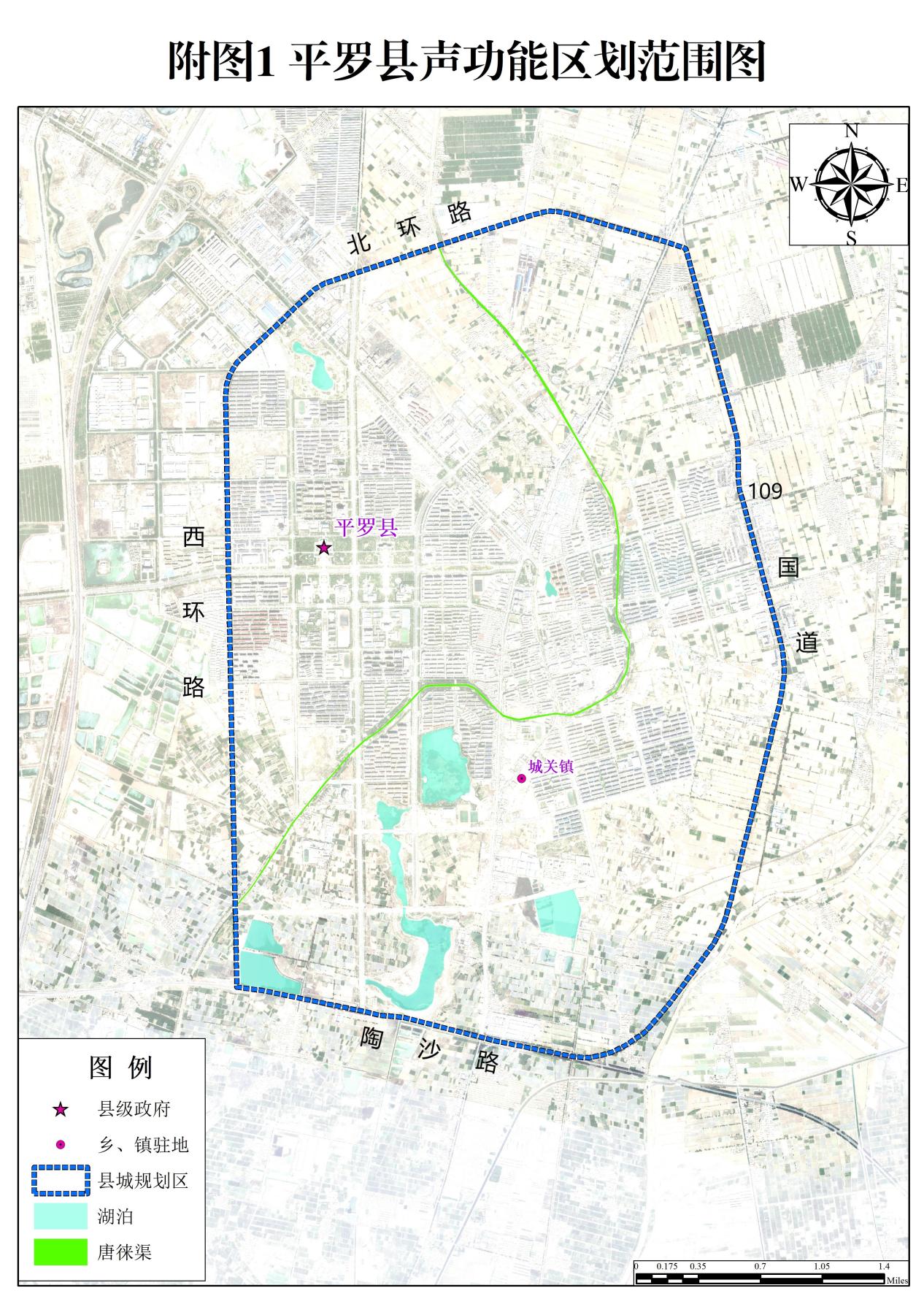 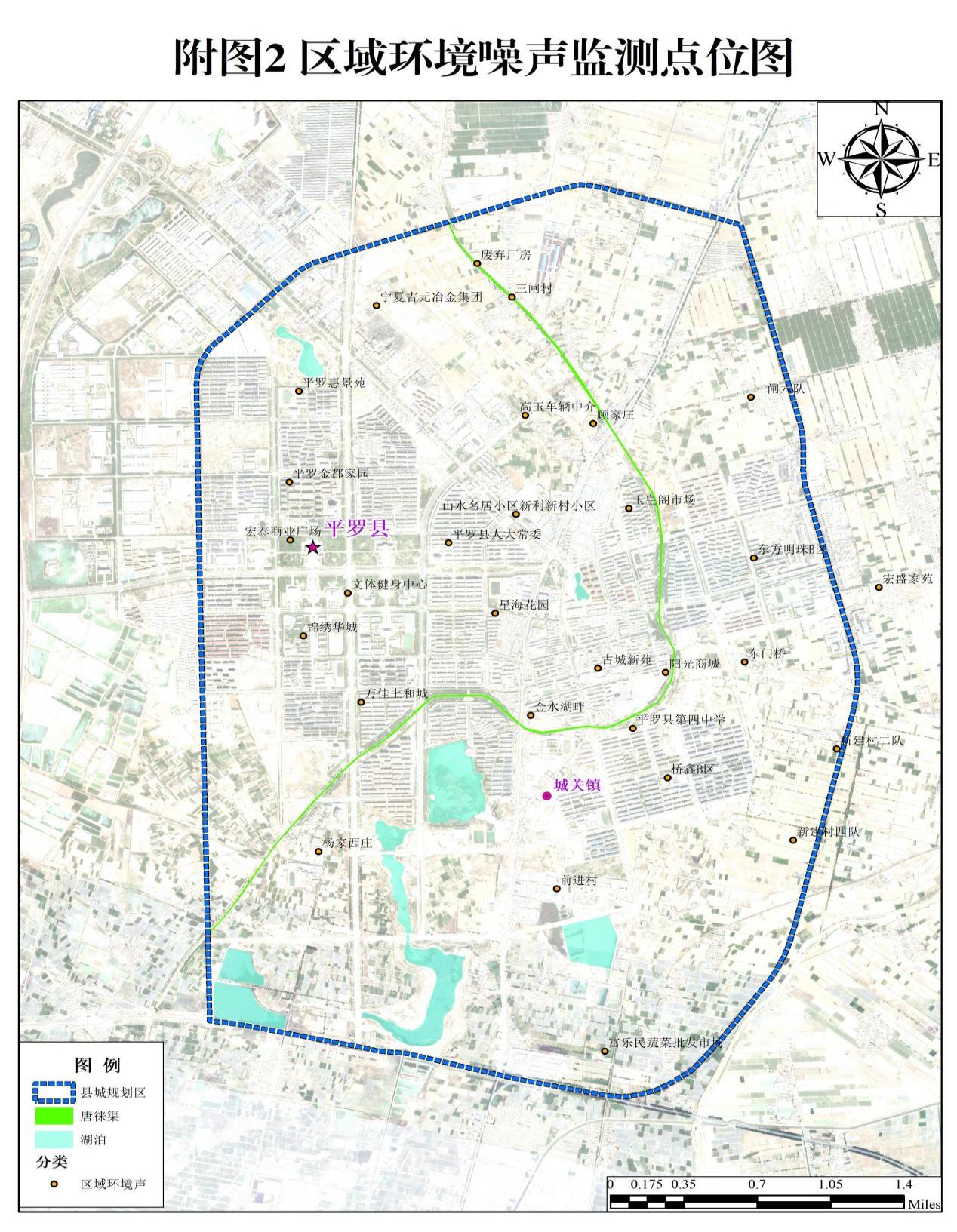 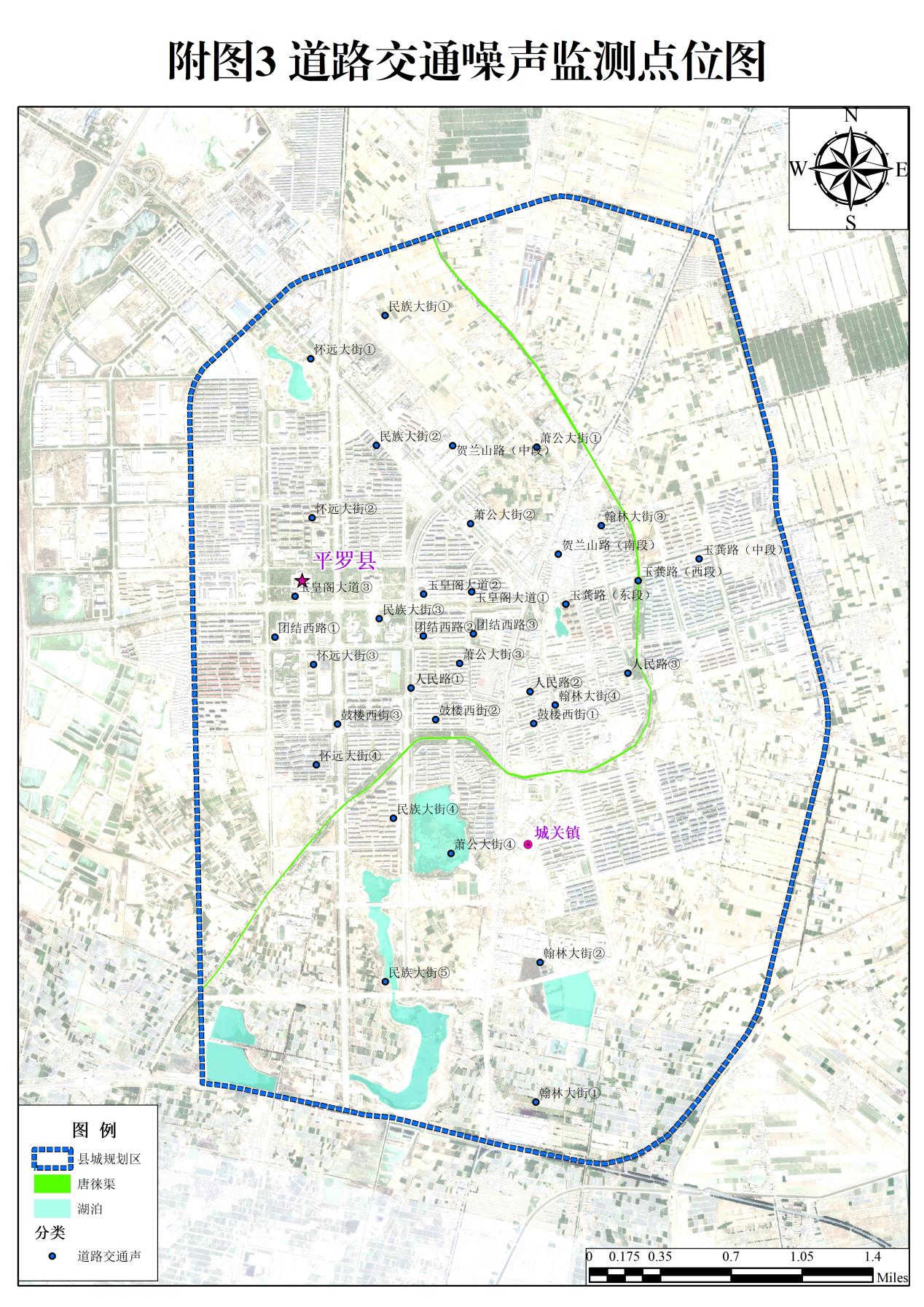 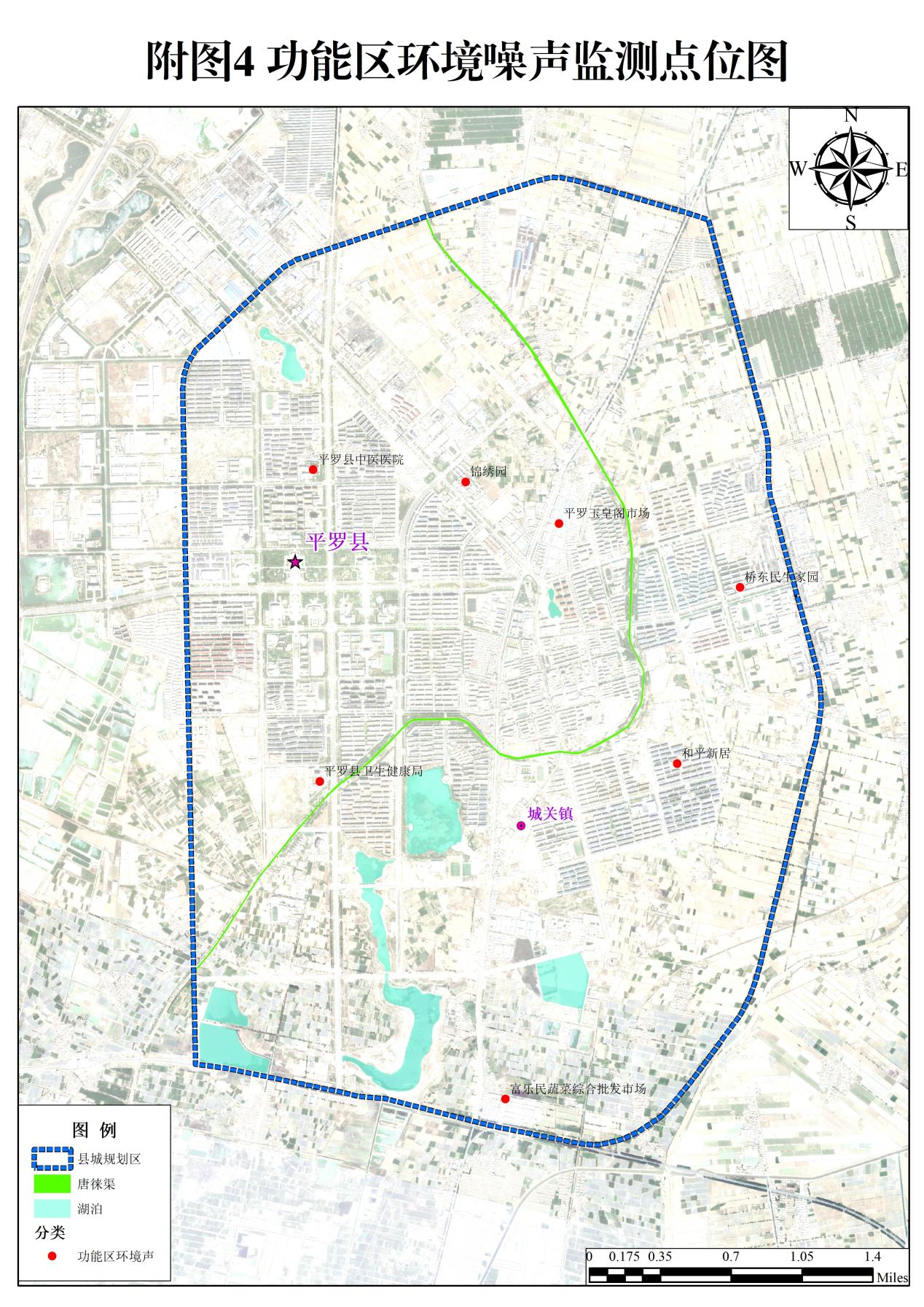 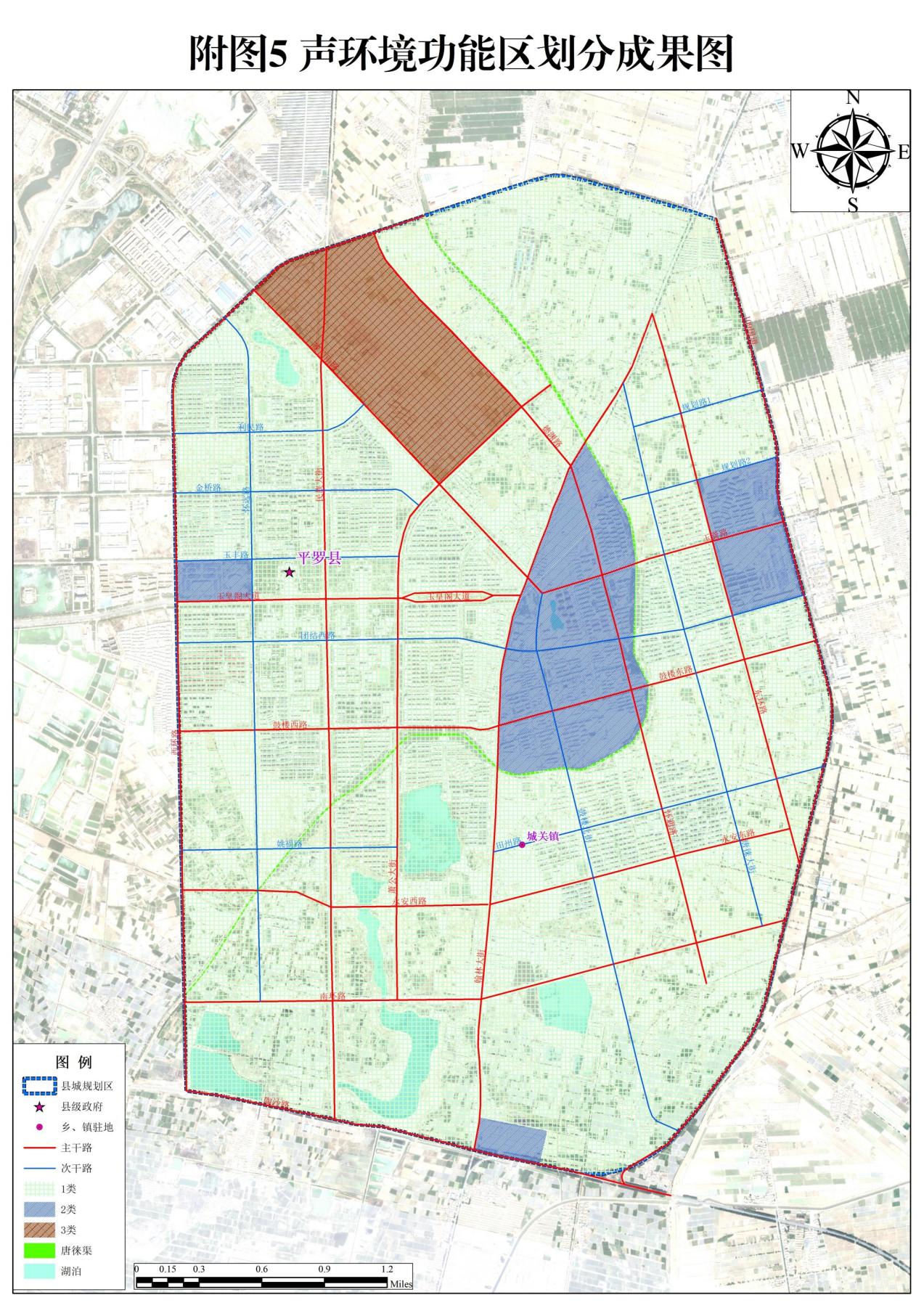 声环境功能区类别声环境功能区类别昼间夜间1 类1 类55452 类2 类60503 类3 类65554类4a类7055序号编码区域范围用地性质11-01贺兰山路以南，西环路-玉丰路-怀远路-玉皇阁大道-西环路以东，陶沙路以北，翰林大街以西区域行政办公、医疗卫生、文化教育、居民住宅、公园绿地11-02德渊路-萧公大街-贺兰山路-翰林大街-唐徕渠-北环路围成区域空地、农村宅基地、社会团体、居民住宅为主11-03唐徕渠-翰林大街-东环路-规划次干路-109国道-北环路围成区域未利用地、农村宅基地11-04唐徕渠-玉龚路-唐徕大街-规划路次干路-109国道-规划次干路-东环路-翰林大街围成区域空地、农村宅基地11-05唐徕渠-翰林大街-规划主干路-鼓楼北街-永安东路-唐徕大街-鼓楼东路-109国道-团结西路-东环路-规划次干路-玉龚路围成区域居民住宅、文化教育为主11-06鼓楼东路-唐徕大街-永安东路-鼓楼北街-规划主干路-翰林大街-陶沙路-109国道围成区域未利用地、农村宅基地22-01玉丰路-西环路-玉皇阁大道-怀远路围成区域商业为主22-02翰林大街-唐徕渠围成区域商业金融、居民住宅、绿地、教育为主的混合区域22-03翰林大街-陶沙路-规划次干路-区域道路围成区域商业为主22-04规划次干路-东环路-团结西路-109国道围成区域以商业为主的混合用地3301北环路-贺兰山路-萧公大街-德渊路围成区域主要土地类型是工业用地序号名称名称道路类型长度备注1贺兰山路贺兰山路主干路3.22建成道路2民族大街民族大街主干路6.71建成道路3萧公大街萧公大街主干路5.22建成道路4翰林大街翰林大街主干路6.71建成道路5怀通路怀通路主干路4.12建成道路6东环路东环路主干路4.38建成道路7德渊路德渊路主干路2.36建成道路8玉皇阁大道玉皇阁大道主干路2.66建成道路9玉皇阁大道玉皇阁大道主干路0.72建成道路10鼓楼西路鼓楼西路主干路2.47建成道路11鼓楼东路鼓楼东路主干路2.53建成道路12永安西路永安西路主干路2.38建成道路13永安东路永安东路主干路2.38建成道路14玉龚路玉龚路主干路1.94建成道路15109国道109国道主干路8.06建成道路16陶沙路陶沙路主干路3.82建成道路17西环路西环路主干路7.87建成道路18南环路南环路主干路4.70在建道路主干路合计主干路合计主干路合计主干路合计72.28序号名称道路类型道路类型长度备注1利民路次干路次干路1.53建成道路2金桥路次干路次干路1.92建成道路3玉丰路次干路次干路1.72建成道路4怀远路次干路次干路5.33建成道路5姚福路次干路次干路1.66建成道路6规划路1次干路次干路1.03规划道路7规划路2次干路次干路1.24规划道路8唐徕大街次干路次干路4.32建成道路9团结西路次干路次干路4.88建成道路10田州路次干路次干路2.64建成道路11鼓楼北街次干路次干路4.38建成道路次干路合计次干路合计次干路合计次干路合计30.65总计（主干路+次干路）总计（主干路+次干路）总计（主干路+次干路）总计（主干路+次干路）102.93